П О С Т А Н О В Л Е Н И Е	В соответствии с Решением Городской Думы Петропавловск-Камчатского городского округа от 31.10.2013 № 145-нд «О наградах и почетных званиях Петропавловск-Камчатского городского округа»,     Постановлением Главы Петропавловск-Камчатского городского округа от 31.10.2013 № 165 «О представительских расходах и расходах, связанных с приобретением подарочной и сувенирной продукции в Городской Думе Петропавловск-Камчатского городского округа»,       ПОСТАНОВЛЯЮ:за добросовестный труд, высокий уровень профессионализма, вклад в развитие и совершенствование методических материалов по внедрению инновационных технологий и распространению современного педагогического опыта объявить Благодарность Главы Петропавловск-Камчатского городского округа (в рамке) и вручить цветы победителям конкурса «Педагогические инновации» среди педагогических работников образовательных учреждений Петропавловск-Камчатского городского округа:ГлаваПетропавловск-Камчатскогогородского округа                                                                           К.Г. Слыщенко 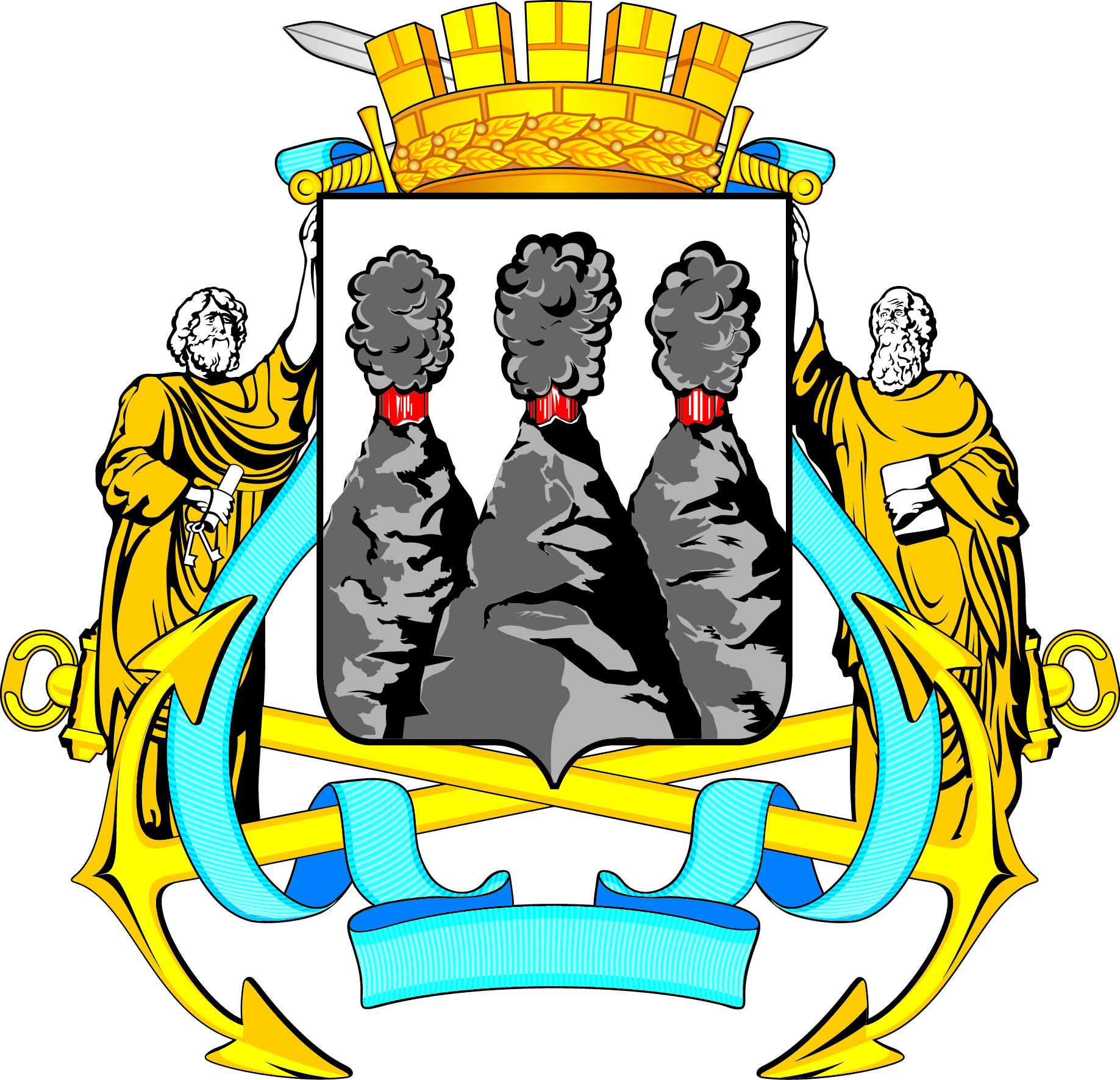 ГЛАВАПЕТРОПАВЛОВСК-КАМЧАТСКОГОГОРОДСКОГО ОКРУГАот 04.04.2016  № 50Об объявлении Благодарности Главы Петропавловск-Камчатского городского округа победителям конкурса «Педагогические инновации» среди педагогических работников образовательных учреждений Петропавловск-Камчатского городского округаБалеевой Анжеле Ивановне- воспитателю КГБУ «Камчатский детский дом для детей-сирот и детей, оставшихся без попечения родителей, с ограниченными возможностями здоровья»;Буряк Лилиане Георгиевне- научному руководителю МАОУ «Средняя школа № 43»;Голоденко Анне Анатольевне- преподавателю начальных классов КГПОБУ «Камчатский педагогический колледж»;Зеленцовой Светлане Валерьевне- заведующей библиотекой КГПОАУ «Камчатский политехнический техникум»;Ивашиной Ирине Петровне- преподавателю математики и информатики КГПОБУ «Камчатский педагогический колледж»;Коршок Елене Владимировне- преподавателю обществознания КГПОАУ «Камчатский морской энергетический техникум»;Косыгиной Виктории Сергеевне- заместителю директора по учебно-воспитательной работе МАОУ «Средняя школа № 43»;Магер Ольге Вячеславовне- педагогу-библиотекарю  КГПОАУ «Камчатский политехнический техникум»;Мариничу Виталию Витальевичу- преподавателю информатики КГПОАУ «Камчатский морской энергетический техникум»;Маркеленковой Оксане Николаевне- заместителю директора по учебно-воспитательной работе, преподавателю математики КГПОБУ «Камчатский педагогический колледж»;Мещеряковой Анне Владимировне- преподавателю географии КГПОБУ «Камчатский педагогический колледж»;Поповой Светлане Юрьевне- преподавателю начальных классов, преподавателю дисциплины «Методики коррекционно-развивающего обучения» КГПОБУ «Камчатский педагогический колледж»;Резниковой Ольге Михайловне- заместителю директора по учебно-воспитательной работе МАОУ «Средняя школа № 43»;Ромашкиной Татьяне Владимировне- преподавателю начальных классов КГПОБУ «Камчатский педагогический колледж»;Рыклис Наталье Юрьевне- преподавателю истории КГПОАУ «Камчатский морской энергетический техникум»;Савенковой Наталье Алексеевне- воспитателю КГБУ «Камчатский детский дом для детей-сирот и детей, оставшихся без попечения родителей, с ограниченными возможностями здоровья»;Тягуновой Елене Анатольевне- доценту кафедры теоретической и практической психологии ФГБОУ ВПО «Камчатский ГУ им. Витуса Беринга»;Христовской Нелли Викторовне- заместителю директора по учебно-воспитательной работе МАОУ «Средняя школа № 43»;Чернышеву Александру Михайловичу- педагогу дополнительного образования КГАОУ ДО «Камчатский дом детского и юношеского туризма и экскурсий»;Числовой Любови Борисовне- директору МАОУ «Средняя школа № 43»;Ясинской Александре Николаевне- преподавателю географии КГПОБУ «Камчатский педагогический колледж».